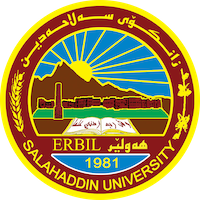 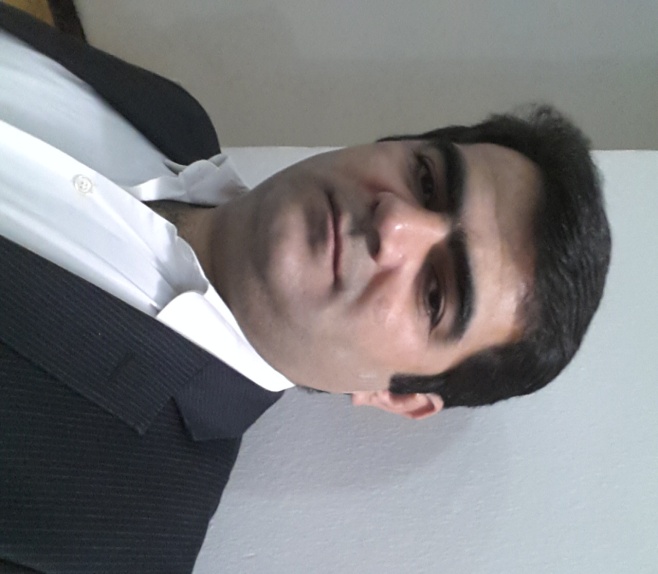 Yousif hasan husenAcademic Title: LecturerEmail: yousif.husen@su.edu.krdMobile: 009647504720680Education:Bachelor Degree in Salahaddin University, College of Arts, Sociology Department (2008-2009).Master Degree In Anthropology (Cultural Anthropology), Salahaddin University, College Of Arts, Sociology Department (2013-2014).PHD. Cultural Anthropology), Salahaddin University, College of Arts, Sociology Department (2021).Employment:Assistant Lecturer, Salahaddin University, College of Arts, Sociology Department (2014). Lecturer, Salahaddin University, College of Arts, Sociology Department (2021). -Qualifications First / IT qualificationsMicrosoft Word, Microsoft Excel, Microsoft Power PointSecond / Language Qualifications Kurdish (native)Persian (Excellent Persian language, both in writing and reading and translation)Arabic(intermediate)English (intermediate)Turkish(intermediate)-Teaching experience:First- Lecturer, Salahaddin University-Erbil (2014-2023 Present)Delivering teaching sessions for undergraduate students. Supervising undergraduate final projects. Supervising and assessing students presentation. Supervised and assessed students presentation. Research and publicationsئاستەنگە ئابوورییەکانی گەشەسەندنی کولتووری، توێژینەوەیەکی ئەنترۆپۆلۆژیی کولتوورییە لە شاری هەولێر.Published by Kurdistan Institution for Strategic Studies & Scientific Research,No8,2021.   Political Obstacles of Cultural Development-An Anthropological Field Study in Erbil City. Published by Lebanese French University Qalaai Zanist Journal in Erbil City. Courses AttendedCertificate of Economical sociology course 2021.Professional memberships  Member of the Association of SociologistsProfessional Social Network Accounts:Yousif.husen@su.edu.krdList your profile links of ReserchGate, LinkedIn, etc.It is also recommended to create an academic cover letter for your CV, for further information about the cover letter, please visit below link:https://career-advice.jobs.ac.uk/cv-and-cover-letter-advice/academic-cover-letter/